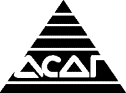 АССОЦИАЦИЯ   СИБИРСКИХ   И   ДАЛЬНЕВОСТОЧНЫХ   ГОРОДОВМ А Т Е Р И А Л Ы Форума глав муниципальных образований Сибири и Дальнего Востока24-25 мая 2007 г., НовосибирскАнализ бюджетов муниципальных образований 
Сибири и Дальнего Востока за 2006-2007 гг.1 группа муниципальных образований (14 городов)ДоходыПо двум городам нет данных за 2006 или 2007 год.Увеличение общей суммы доходов бюджета произошло в 6 городах. Наиболее значительный рост произошел в городах: Обь – на 57,8% и Дудинка – на 36,3%. В 6 городах произошло снижение доходов, в том числе: в Бодайбо - на 27,5%, в Полысаево - на 18,8%, в Зиме - на 1,4%, в Кяхте - на 16,9%, в Туруханске - на 18,9%, в Ванино - на 19,5%.Удельный вес собственных доходов в общей сумме доходов значительно отличается для разных городов. Так, наибольший удельный вес собственных доходов в 2007 году запланирован в г. Кяхта – 72,1%, г. Бодайбо – 56,1%, г. Стрежевой – 50,7%. Наименьшее значение данного показателя в следующих городах: Туруханск – 14,9%, Шарыпово – 20,4%, Дудинка – 25,4%, Енисейск – 26,5%. В остальных городах значение данного показателя колеблется от 32% до 46%.В 2007 году доля налога на доходы физических лиц в общей сумме доходов имеет максимальное значение в г. Кяхта – 67,3%, минимальное – в г. Туруханск – 7% и г. Шарыпово – 8%. Налог на прибыль поступает только в бюджеты 3 городов, при этом его доля в общей сумме доходов не превышает 1%. Налог н имущество организаций вообще не поступает в бюджеты данных городов.Доля поступлений от бюджетов других уровней в общей сумме доходов бюджетов в 2007 году наибольшее значение имеет у таких городов, как: Туруханск – 85,1%, Шарыпово- 79,6%, Дудинка – 74,6%. Минимальное значение данного показателя запланировано в Кяхте (27,9%). При этом в Бодайбо планируется снижение доли поступлений от бюджетов других уровней в общей сумме доходов с 79,5% до 43,9% по сравнению с 2006 годом.В 2007 году запланировано поступление дотаций в бюджеты 12 городов из 14. Максимальная доля дотаций в общей сумме доходов бюджетов предполагается в таких городах, как: Туруханск – 32,2%, Кяхта – 27,4%. Минимальный уровень поступления дотаций планируется в г.Обь (6,8%). В остальных городах данный показатель колеблется от 9,6% до 26,6%.РасходыВ 2007 году в шести городах произошло уменьшение общей суммы расходов, в шести – увеличение. Максимальное снижение по сравнению с уровнем 2006 года запланировано в г. Ванино (на 19,3%). Максимальный рост прогнозируется в Оби (на 57,1%) и в Дудинке (на 40,1%).Общее снижение расходов в Ванино повлекло сокращение расходов на ЖКХ на 176,3 млн. рублей или на 95,1% по сравнению с 2006 годом, на общегосударственные вопросы – на 8,7 млн. рублей или на 10,6%. Увеличение расходов в Оби произошло за счет роста расходов на общегосударственные вопросы – на 93,7% (19,4 млн. рублей) по сравнению с уровнем 2006 года, на ЖКХ – на 64,9% (35,8 млн. рублей), на социальную политику – в 5,6 раза (на 48,5 млн. рублей).В Дудинке увеличение общей суммы расходов обусловлено ростом расходов по всем отраслям, наиболее значительный рост запланирован в сфере ЖКХ – на 74,1% (101,7 млн. рублей).В 2007 году расходы бюджетов имеют следующую структуру.Наибольший удельный вес имеют расходы на ЖКХ (до 49,4% от общей суммы расходов), на образование (до 55,4% от общей суммы расходов), социальную политику (до 35,9%).Максимальная доля расходов на ЖКХ в общей сумме расходов предусмотрена в Дудинке (49,4%) и Кяхте (37,6%), минимальная – в Ванино (1,6%) и Партизанске (4,3%).Доля расходов на ЖКХ снизилась в 9 городах, выросла в двух городах, осталась без изменения в г. Туруханск (35%). По Стрежевому и Ялуторовску данных нет.Максимальная доля расходов на образование в общей сумме расходов предусмотрена в Ванино (55,4%) и Стрежевом (53,4%), минимальная – в Дудинке (5,3%). В Кяхте на финансирование данной отрасли в 2007 году запланировано 100,0 тыс. рублей (0,4% от общей суммы расходов).Наибольший удельный вес расходов на здравоохранение предполагается в бюджетах г. Зима (20,7%) и Бодайбо (17,8%). Минимальный объем данного показателя запланирован в г. Енисейск (0,6%), Дудинка (1,2%). При этом в 10 городах предусмотрен рост данного показателя по сравнению с 2006 годом.Расходы на социальную политику в наибольшем объеме запланированы в Шарыпово (35,9%) и Енисейске (35,5%), наименьшие показатели (до 1% от общей суммы расходов) отмечены в Бодайбо, Дудинке, Зиме, Кяхте.Дефицит в 2007 запланировали 13 городов. Наибольшая доля дефицита в собственных доходах отмечена г. Зима (17,7%) и г. Бодайбо (15,7%).Вывод: муниципальные образования данной группы находятся в прямой зависимости от решений субъекта Федерации как по формированию доходов, так и расходов бюджетов. Дефицитность бюджетов свидетельствует, что по расчетам муниципальных образований не хватает средств на реализацию закрепленных за ними полномочий.2 группа муниципальных образований (10 городов)ДоходыПо Горно-Алтайску нет данных за 2006 год.Увеличение общей суммы доходов бюджета произошло в 4 городах. Наиболее значительный рост произошел в городах: Нижний Илимск – на 15,8% и Шелехов – на 13,5%. В 5 городах произошло снижение доходов, в том числе: в Ишиме на 34,8%, в Биробиджане на 3%, в Таштаголе на 11%, в Черемхово на 5,6%, в Ханты-Мансийске на 20,8%.Удельный вес собственных доходов в общей сумме доходов значительно отличается для разных городов. Так, наибольший удельный вес собственных доходов в 2007 году запланирован в г. Шелехове – 61,8%, г. Усть-Илимске – 60,5%, г. Горно-Алтайске – 60,7%. Наименьшее значение данного показателя прогнозируется в следующих городах: Таштагол – 27,9%, Ханты-Мансийск – 37,3%, Черемхово – 39%. В остальных городах значение данного показателя колеблется от 43,4% (Усолье Сибирское) до 47,9% (Ишим).В 2007 году доля налога на доходы физических лиц в общей сумме доходов имеет максимальное значение в Горно-Алтайске – 35,6% и в Шелехове – 35,4%, минимальное – Таштаголе – 12,6%. Налог на прибыль поступает только в бюджет Ишима, его доля в общей сумме доходов города составляет 12,9%. Налог н имущество организаций поступает в бюджеты Горно-Алтайска (2,6% от общей суммы доходов), Биробиджана (2,2%).Доля поступлений от бюджетов других уровней в общей сумме доходов бюджетов в 2007 году наибольшее значение имеет у следующих городов: Таштагол – 72,1%, Ханты-Мансийск – 62,7%, Черемхово – 61%. Минимальное значение данного показателя запланировано в Шелехове (38,2%). При этом в Ишиме планируется снижение доли поступлений от бюджетов других уровней в общей сумме доходов с 78,1% до 47,9% по сравнению с 2006 годом, в Шелехове – с 52,4% до 38,2.В 2007 году запланировано поступление дотаций в бюджеты 8 городов из 10. Максимальная доля дотаций в общей сумме доходов бюджетов предполагается в таких городах, как: Ханты-Мансийск – 32,3%, Черемхово – 21,9%. Минимальный уровень поступления дотаций планируется в г. Ишим (0,6%). В остальных городах данный показатель колеблется от 2,9% до 16,1%.РасходыВ 2007 году в четырех городах произошло уменьшение общей суммы расходов, в пяти – увеличение. Максимальное снижение по сравнению с уровнем 2006 года запланировано в г. Ишим (на 27,5%). Максимальный рост прогнозируется в Шелехове (на 21,5%) и в Усолье Сибирском (на 23,3%).Общее снижение расходов в Ишиме повлекло сокращение расходов по всем отраслям по сравнению с 2006 годом. Наиболее значительное сокращение касается ЖКХ (93,2 млн. рублей или на 42,7%), здравоохранения (15,2 млн. рублей или на 46,3%). Увеличение расходов в Шелехове произошло за счет роста расходов на общегосударственные вопросы – в 2 раза (на 45,6 млн. рублей) по сравнению с уровнем 2006 года, на ЖКХ – 27 раз (на 62,7 млн. рублей), на социальную политику – в 5 раз (на 22 млн. рублей).В Усолье Сибирском увеличение общей суммы расходов обусловлено ростом расходов на общегосударственные вопросы – на 55,3% (26,9 млн. рублей) по сравнению с уровнем 2006 года, на образование – на 19,4% (69 млн. рублей), на здравоохранение – на 19,6% (33 млн. рублей).В 2007 году расходы бюджетов имеют следующую структуру.Наибольший удельный вес имеют расходы на образование (до 51,7% от общей суммы расходов), на здравоохранение (до 25,3% от общей суммы расходов), ЖКХ (до 22%).Максимальная доля расходов на ЖКХ в общей сумме расходов предусмотрена в Биробиджане (22%) и Нижнем Илимске (22%), минимальная – в Усть-Илимске (4,5%) и Таштаголе (5,8%). Доля расходов на ЖКХ снизилась в 7 городах, выросла в двух городах.Максимальная доля расходов на образование в общей сумме расходов предусмотрена в Шелехове (51,7%) и Биробиджане (51,2%), минимальная – в Ханты-Мансийске (34,3%). В четырех городах произошло снижение доли данных расходов в общей сумме расходов. Наиболее значительные изменения произошли в Шелехове (19,2% по сравнению с 2006 годом).Наибольший удельный вес расходов на здравоохранение предполагается в бюджетах г. Черемхово (25,3%) и Усолье Сибирское (23,6%). Минимальный объем данного показателя запланирован в г. Ишим (2,5%). При этом в 6 городах предусмотрен рост данного показателя по сравнению с 2006 годом.Расходы на социальную политику в наибольшем объеме запланированы в Таштаголе (22,2%) и Горно-Алтайске (17,1%), наименьшие показатели отмечены в Нижнем Илимске (1,6%), Биробиджане (2%).Дефицит в 2007 запланировали все города второй группы. Наибольшая доля дефицита в собственных доходах отмечена г. Усть-Илимск (14,5%) и г. Нижний Илимск (10,1%).Вывод: муниципальные образования данной группы находятся в прямой зависимости от решений субъекта Федерации как по формированию доходов, так и расходов бюджетов. Дефицитность бюджетов свидетельствует, что по расчетам муниципальных образований не хватает средств на реализацию закрепленных за ними полномочий.3 группа муниципальных образований (9 городов)По Новому Уренгою нет данных за 2006 год.Доходы1. Увеличились общие доходы бюджета в 7 городах, снизились в г. Сургуте (на 5,4%).Наибольший рост доходов в Магадане – на 34,4% и Уссурийске – на 21,4%.2. Удельный вес собственных доходов в общей сумме доходов (2007 год).Максимальный: Новый Уренгой – 74,6%, Братск – 74,2%, Комсомольск-на-Амуре – 62,3%.Минимальный: Рубцовск – 32,4%.3. Доля НДФЛ в общих доходах (2007 год).Максимальная: Новый Уренгой – 46,7%.Минимальная: Рубцовск – 15,0%. Магадан – 19,7%.Налог на прибыль и налог на имущество организаций поступает только в бюджеты 2 МО (Магадан, Петропавловск-Камчатский).4. Доля поступлений от других бюджетов бюджетной системы РФ.Максимальная: Рубцовск – 67,6%.Минимальная: Новый Уренгой – 25,4%, Братск – 25,8%, Комсомольск-на-Амуре – 37,7%.5. Дотации есть во всех 9 городах данной группы.Максимальная доля дотации в общих доходах: Рубцовск – 18,2%, Сургут – 14,3%, Магадан – 10,4%.Минимальная: Благовещенск – 0,2%, Братск – 3,2%, Комсомольск-на-Амуре – 4,0%, Новый Уренгой – 4,6%.Расходы1. Во всех городах данной группы запланирован рост расходов.Максимальный – в Магадане – на 28,5%, в Уссурийске – на 25,2%.Минимальный – в Комсомольске-на-Амуре – на 1,4%, в Сургуте – на 2,1%.Произошло значительное сокращение расходов по отрасли «Жилищно-коммунальное хозяйство» в 5 муниципальных образованиях (от 33,7% в Уссурийске до 51,1% в Сургуте).2. Структура расходов (2007 год).Доля расходов:2.1. Жилищно-коммунальное хозяйство.Максимальная: Магадан – 40,5%, Новый Уренгой – 24,0%, Петропавловск-Камчатский – 22,3%.Минимальная: Рубцовск – 7,5%, Комсомольск-на-Амуре – 7,9%, Благовещенск – 8,5%, Сургут – 9,1%, Уссурийск – 11,4%.Доля расходов по данной отрасли снизилась во всех муниципальных образованиях данной группы.2.2. Образование.Максимальная: Комсомольск-на-Амуре – 48,9%, Братск – 44,3%, Петропавловск-Камчатский – 40,8%.Минимальная: Новый Уренгой – 26,9%, Благовещенск – 30,0%, Магадан – 30,5%.2.3. Здравоохранение и спорт.Максимальная: Сургут – 25,9%, Комсомольск-на-Амуре – 24,6%, Братск – 21,2%.Минимальная: Магадан – 10,8%.2.4. Социальная политика.Максимальная: Рубцовск – 24,6%, Благовещенск – 21,3%, Уссурийск – 19,8%.Минимальная: Братск – 0,9%, Магадан и Сургут – 2,9%.Во всех муниципальных образованиях данной группы в 2007 году запланирован дефицит бюджета. 4 группа муниципальных образований (7 городов)Доходы1. Увеличились общие доходы бюджета в 6 городах, снизились в г. Хабаровске (на 2,8%).Наибольший рост доходов в Новосибирске – на 13,3%, Барнауле – на 11,3% и Иркутске – на 10,4%.2. Удельный вес собственных доходов в общей сумме доходов (2007 год).Максимальный: Иркутск – 78,7%, Хабаровск – 72,6%, Новосибирск – 70,6%.Минимальный: Красноярск – 56,6%, Барнаул – 57,5%.3. Доля НДФЛ в общих доходах (2007 год).Максимальная: Хабаровск – 40,3%, Иркутск – 36,6%.Минимальная: Кемерово – 23,6%, Красноярск – 24,0, Новосибирск – 24,4%, Томск – 25,6%, Барнаул – 26,1%.Поступления налога на имущество организаций не запланированы в бюджетах городских округов данной группы, а налога на прибыль - только в г. Красноярске.4. Доля поступлений от других бюджетов бюджетной системы РФ (2007 год).Максимальная: Красноярск – 43,4%, Барнаул – 42,5%.Минимальная: Иркутск – 21,3%, Хабаровск – 27,4%, Новосибирск – 29,4%.5. Дотации в 2007 году запланированы в 6 городах данной группы, за исключением Новосибирска.Максимальная доля дотации в общих доходах: Кемерово – 5,7%, Томск – 3,6%.Минимальная: Красноярск – 0,5%, Хабаровск – 0,9%.Расходы1. Во всех городах данной группы запланирован рост расходов.Максимальный – в Новосибирске – на 25,1%, в Иркутске – на 24,5%, в Барнауле – на 20,9%.Минимальный – в Хабаровске – на 2,6%.Снизились расходы по отрасли «Жилищно-коммунальное хозяйство» в 4 муниципальных образованиях (от 3,8% в Красноярске до 40,9% в Барнауле).2. Структура расходов (2007 год).Доля расходов:2.1. Жилищно-коммунальное хозяйство.Максимальная: Иркутск – 33,1%, Томск – 25,9%, Красноярск – 24,9%.Минимальная: Барнаул – 7,7%, Хабаровск – 16,7%.Доля расходов по данной отрасли снизилась в 4 муниципальных образованиях данной группы.2.2. Образование.Максимальная: Томск – 38,3%, Хабаровск – 37,8%, Новосибирск – 35,0%.Минимальная: Красноярск – 28,1%.2.3. Здравоохранение и спорт.Максимальная: Хабаровск – 21,3%, Новосибирск – 16,4.Минимальная: Томск – 9,2%, Красноярск – 10,7%..2.4. Социальная политика.Максимальная: Красноярск – 20,9%, Барнаул – 19,9%.Минимальная: Иркутск – 3,8%, Новосибирск – 3,9%.Во всех муниципальных образованиях данной группы в 2007 году запланирован дефицит бюджета.